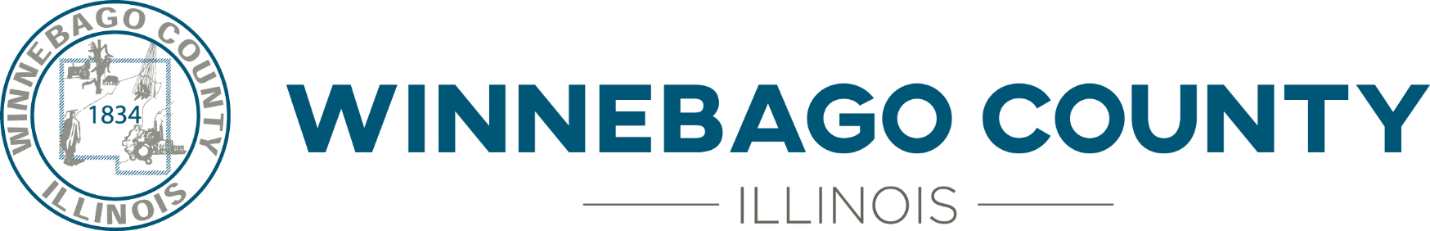 July 17, 2020ADDENDUM TWO2020 FORD F250 SUPER CAB 4 X 4 INVITATION FOR BID #20B-2203Bidders are required to indicate on their Bid Form that they have received and acknowledged Addendum Two. The following question was submitted followed by the answer; Which Locking Axle Ratio do you need? The options are a 3.73 or a 4.30.   3.73Any questions should be directed to the Purchasing Department, 404 Elm Street, Room 202, Rockford, IL 61101 or by telephone 815-319-4380, or email Ann Johns at purchasing@wincoil.us	END OF ADDENDUM TWOCounty Administration Building404 Elm StreetRockford, Illinois  61101Ann JohnsDirector of PurchasingPhone:  Fax:  